МИНПРОСВЕЩЕНИЕ РОССИИФедеральное государственное бюджетное образовательное учреждениевысшего образования«Волгоградский государственный социально-педагогический университет»(ФГБОУ ВО «ВГСПУ»)Кафедра педагогикиСоциализация подростков как социально-педагогическая проблемакурсовая работапо дисциплине «Педагогика»направления 44.03.01 «Педагогическое образование»профиль «Художественное образование»«Прошла защиту»                                                      Исполнитель:Оценка_______________________                            Белицкая София Владимировна                                                                                       (гр. ХО-ДХБz-31)Дата_________________________                              _________________________Преподаватели                                                            Научный руководитель:______________________________                            Романов С.В.,______________________________                            доцент кафедры педагогики,                                                                                        кандидат педагогических наук                                                                                        ___________________________Волгоград-2021СОДЕРЖАНИЕВВЕДЕНИЕ	3ГЛАВА 1. ОБЩАЯ ХАРАКТЕРИСТИКА СОЦИАЛИЗАЦИИ И ПОДРОСТКОВОГО ВОЗРАСТА	61.1. Соотношение понятий «социализация», «адаптация», «воспитание», «развитие» в педагогике	61.2. Психологические особенности подросткового возраста	152. ПРОБЛЕМНЫЕ АСПЕКТЫ СОЦИАЛИЗАЦИИ ПОДРОСТКА В ОБЩЕСТВЕ	202.1. Современная социализация подростков как социально-педагогическая проблема	202.2. Использование педагогических ресурсов образовательной организации как средство социализации подростков	24ЗАКЛЮЧЕНИЕ	31СПИСОК ЛИТЕРАТУРЫ	33ВВЕДЕНИЕСоциализация – это один из важнейших процессов и результатов усвоения и активного воспроизводства индивидом социального опыта, который осуществляется в общении и деятельности.Процесс развития личности подростка невозможен вне его социального развития, вне активного взаимодействия с социальной средой, в которой происходит присвоение личностью всего культурно-исторического опыта, делающего человека человеком.Изучение социализации подростков становится очень значимой темой в современном обществе, человек общается с разными людьми, попадает в самые различные ситуации, за счет этого формируется личность, меняются его взгляды, привычки, происходит переоценка ценностей.Многие авторы посвятили свои работы изучению проблемных вопросов, связанных с социализацией личности. А.С. Макаренко рассматривал процесс социализации личности в коллективе; Г. Хард, X. Парсонс занимались разработкой теории социализации личности; Б.Д. Парыгин изучал социализацию в узком и широком смысле; Г.М. Андреева рассматривала взаимосвязь между социализацией и воспитанием; Н.В. Андреенкова занималась проблемами социализации личности; Я.И. Гилинский изучал стадии социализации. Традиционно основными институтами социализации являются семья и система образования, в которой ведущее место занимают средние общеобразовательные учебные заведения. Кроме того, активно используется система дополнительного образования школьников. Однако в сегодняшней ситуации данные институты не ориентированы на освоение основного репертуара социальных ролей, способствующих адаптации личности к меняющемуся социуму. Семья в контексте экономических и социальных изменений последних десятилетий тоже утрачивает свою ведущую роль в формировании системы семейных ценностей и освоении основного репертуара социальных ролей, что в значительной мере связано с деформацией духовно–нравственной составляющей данного социального института, о чем свидетельствует ухудшение психологического климата, провоцирующее увеличение количества неполных семей, отсутствие условий для профессиональной самореализации членов семьи, способствующее расширению поля семейных конфликтов и формированию неблагоприятной атмосферы для развития ребенка и его интеграции в общество.В последнее время все большее внимание уделяется воспитанию подрастающего поколения, рассматриваются условия, способствующие пониманию своего места в обществе, формированию нравственных ориентиров молодежи, становлению личности. С этой целью постоянно совершенствуются методики, разрабатываются новые программы.Объект исследования: социализация личности. Предмет исследования: особенности социализации личности подростка.Целью данной работы является изучение особенностей и процесса социализации подростков в современном мире.Для достижения поставленной цели необходимо решить ряд задач:рассмотреть соотношение понятий «социализация», «адаптация», «воспитание», «развитие» в педагогике;изучить психологические особенности подросткового возраста;исследовать современную социализацию подростков как социально-педагогическую проблему;провести анализ использования педагогических ресурсов образовательной организации в качестве средства социализации подростков.Методы исследования: для решения поставленных задач использовался комплекс теоретических взаимодействующих и взаимодополняющих методов исследования, среди которых можно выделить: изучение социологической, исторической и педагогической литературы по проблеме исследования; анализ и синтез различных научных концепций.Теоретико-методологическую основу исследования составили:– теоретические положения общей социализации личности на разных жизненных этапах и в различных социальных условиях, предложенные Б.Г. Ананьевым, Г.М. Андреевой, Б.Д. Парыгиным, А.Л. Свенцицким, В.А. Ядовым;– концепции социализации молодежи Е.П. Белинской, А.Л. Журавлева, С.Н. Иконниковой, И.С. Кона, А.В. Мудрика, Т.Г. Стефаненко, Е.Г. Слуцкого.Структура работы. Курсовая работа состоит из введения, двух глав, заключения и списка литературы.ГЛАВА 1. ОБЩАЯ ХАРАКТЕРИСТИКА СОЦИАЛИЗАЦИИ И ПОДРОСТКОВОГО ВОЗРАСТА1.1. Соотношение понятий «социализация», «адаптация», «воспитание», «развитие» в педагогикеВ современной педагогической науке активно используются такие понятия как «социализация», «адаптация», «воспитание», «развитие». Возрастающий интерес к вопросам социализации и адаптации личности в современном обществе потребовал обращения к уточнению этих понятий.Проблема социализации и адаптации является одной из тех общезначимых областей научных знаний, в которых представлено большое количество теоретических направлений. Феномен адаптации изучается на стыке различных наук, так как носит междисциплинарный характер. При этом теоретические и методологические проблемы адаптации в полной мере не решены. Проблема адаптации студентов является одной из ключевых в современных исследованиях в сфере образования.В современной науке существуют несколько аспектов рассмотрения явления адаптации. Первый – это дискуссии вокруг самого понятия «адаптация», которые ведутся в нескольких направлениях: это споры о сущности адаптации: адаптация – это процесс, результат или состояние равновесия системы «организм-среда». Второй аспект – рассмотрение соотношения понятий «адаптация», «социализация» и «развитие».Ю.М. Лотман называл подобные специфические термины «знаками эвристического пространства науки» и указывал, что, хотя «лавинный рост их частотности в научных текстах и сопровождается утратой необходимой однозначности, уникальность данных терминов заключается... в том, что они сигнализируют актуальность проблемы, указывают на область, в которой рождаются новые научные идеи» [41].Для этого необходимо обратиться к основным категориям педагогики, отражающим рассматриваемые явления. Категории, как известно, представляют основные, фундаментальные в данной науке понятия. В педагогике это – воспитание, развитие, обучение, образование, личность. С течением времени их содержание постоянно уточняется, в отечественную педагогику входят, такие понятия, как «социализация», «индивидуальность» и др.Сегодня отечественная педагогика активно использует понятие «социализация», заимствованное из социологии.Понятием «социализация» выражается общественная сущность человека. В педагогику России термин и понятие «социализация» пришли на рубеже тысячелетий (в конце 90-х годов XX века) через учебную педагогическую литературу. Однако из-за достаточно позднего обращения к категории социализации, ее место и роль в курсе педагогики, а также в структуре ее понятийно-терминологического аппарата до сих пор окончательно не определены.Центральной проблемой в настоящее время является раскрытие категории социализации, рассмотрение проблемы перехода от биологического существования к жизни в качестве социализированной личности. В первой половине XX века психологи Н. Миллер и Дж. Доллард ввели в научный обиход термин «социальное научение». На этой основе вот уже полвека разрабатываются концепции социального научения, центральной проблемой которых стала проблема социализации.Суть социализации состоит в том, что она формирует человека как члена того общества, к которому он принадлежит. Социализация - это двусторонний процесс, включающий в себя, с одной стороны, усвоение индивидом социального опыта путем вхождения в социальную среду, систему социальных связей; с другой стороны, процесс активного воспроизводства системы социальных связей индивидом за счет его активной деятельности, активного включения в социальную среду.Одним из наиболее актуальных вопросов является вопрос о соотношении адаптации и социализации. Процессы социализации и социальной адаптации тесно взаимосвязаны, так как отражают единый процесс взаимодействия личности и общества.Адаптация в самом общем виде означает приспособляемость – способность некоего объекта сохранять свою целостность при изменении параметров среды.В науке данный термин трактуется неоднозначно, в зависимости от акцента на определенную сторону процесса:как процесс приспособления организма к разнообразным изменениям среды (позитивного или негативного свойства);состояние гомеостатического, динамического равновесия между организмом и средой;результат оптимального взаимодействия организма и среды [25].В процессе адаптации происходит активное взаимодействие личности с меняющимися условиями среды на разных уровнях: физиологическом, психическом, психологическом и социальном. Активное личностно-средовое взаимодействие составляет смысл и сущность адаптации. Сутью приспособительного процесса с этих позиций является не выработка единой универсальной адаптивной стратегии, а создание максимально широкого набора потенциальных адаптивных путей развития [16].Поэтому любое рассмотрение феномена адаптации, и в частности, социально-психологической адаптации, сопряжено с рассмотрением личности как адаптирующейся системы, и окружающей среды как источника факторов и условий, запускающих и определяющих адаптационные изменения, а так же рассмотрение личности как адаптирующей системы по отношения к среде, что определяет их взаимодействие и взаимное влияние.Т. Парсонс и Р. Мертон понимают под социализацией процесс полной интеграции личности в социальную систему путем адаптации к последней [44]. Таким образом, понятия адаптация и социализация оказываются здесь неразрывно связанными.В рамках гуманистической психологии (А. Олпорт, А. Маслоу, К. Роджерс и другие) социализация понимается как процесс самоактуализации и самореализации личности, преодоления негативных влияний социальной среды, разрушающих уникальную структуру, Я-концепщш. В данном случае рассматривается не столько проблема адаптации, но проблема дезадаптации как результата противостояния личности и общества.В работах И.Б. Котовой и Е.Н. Шиянова адаптация рассматривается как составляющая социализации [44].В.Г. Харчева в «Основах социологии» выделяет две формы социализации: адаптацию, или пассивное приспособление человека к среде и ее требованиям, и интеграцию, или активное взаимодействие человека со средой, где за ним остается право выбора и оказания воздействия на среду [49]. Таким образом, адаптация является формой, механизмом или составляющей процесса социализации.Несмотря на большое разнообразие в определениях понятия «социализация» и «адаптация», общими во всех определениях остаются четыре момента:Первый заключается в том, что процесс адаптации всегда предполагает взаимодействие двух систем (адаптанта и среды).Второй – что это взаимодействие разворачивается в особых условиях - условиях дисбаланса, несогласованности между системами.Третий – основной целью такого взаимодействия является некоторая координация между системами, степень и характер которой могут варьироваться в достаточно широких пределах.Четвертый момент – под достижением цели предполагает определенные изменения во взаимодействующих системах [38].Социализация – это развитие человека на протяжении всей его жизни во взаимодействии с окружающей средой, предполагающее усвоение и воспроизводство социальных норм и культурных ценностей, а также саморазвитие и самореализацию личности в том обществе, к которому он принадлежит. Этот процесс происходит в условиях стихийного взаимодействия человека с окружающей средой, а также в ходе целенаправленного, педагогически организованного воспитания.Воспитание – это целенаправленный и организованный процесс, приводящий к развитию личностных качеств и личности в целом.Воспитание считают основной категорией педагогики. Однако этим термином в педагогической литературе обозначают разные понятия:1. Воздействие на человека социального строя и окружающей действительности.2. Передача новым поколениям накопленного общественно-исторического опыта.3. Весь учебно-воспитательный процесс в образовательном учреждении.4. Специальная воспитательная работа для формирования системы определенных убеждений и взглядов.5. Формирование отдельных качеств [34]. Исторически к этой категории существовали различные подходы. В классической педагогике воспитание определялось в широком и в узком смысле слова. В первом случае воспитание предполагало влияние на человека общества в целом, то есть отождествлялось с социализацией. В узком смысле под воспитанием понимали целенаправленную деятельность педагогов, призванных формировать у человека систему качеств или какое-нибудь конкретное качество (например, воспитание творческой активности).В науке существует два подхода к пониманию сущности социализации, различающихся представлениями о человеке и его роли в процессе собственного развития. Первый подход характеризует человека как объекта социализации (содержание процесса социализации определяется заинтересованностью общества в том, чтобы его члены успешно овладевали общественными ролями, могли участвовать в производительной деятельности, создавали прочную семью, были законопослушными гражданами и т.д.) (Дж. Балантайн, Т. Парсонс и др.). Другой подход связан с тем, что человек становится полноценным членом общества, выступая не только объектом, но и субъектом социализации (усваивает социальные нормы и культурные ценности общества в единстве с реализацией своей активности, саморазвития, самореализации в обществе, то есть не только адаптируется к обществу, но и активно участвует в процессе социализации, влияет на самого себя и свои жизненные обстоятельства) (Дж. Мид, М.И. Рожков и др.).Первое направление предполагает изменение этих сфер в соответствии с идеалами общества, а второе предполагает достижение целей социализации путем развития природных задатков в различных сферах человека (интеллектуальной, мотивационной, эмоциональной и др.). Отсюда следует, что первое направление решает задачи воспитания личности, второе – развития личности.В последнее время (XX век) отечественная педагогика делала большой перекос, сосредоточив все усилия на воспитании личности и не уделив должного внимания развитию индивидуальности, сузив при этом понимание социализации до воспитания [16]. В то же время одним из принципов гуманистического воспитания является: «умей сделать самостоятельно правильный выбор, самостоятельно правильно решить проблемы жизни, иными словами, действуй не как тень другого, но как суверенная автономная личность, как субъект – творец себя и своих обстоятельств» [42].Выдвинутая на современном этапе цель образования – развитие личности - не означает, что воспитание оказывается более значимым по сравнению с обучением. Меняется смысл учебной деятельности: усвоение знаний мы воспринимаем не как цель, а как одно из средств, причем ведущее средство - развитие личности.Развитие – это изменение, представляющее собой переход качества от простого ко все более сложному, от низшего к высшему; процесс, в котором постепенное накопление количественных изменений приводит к наступлению качественных изменений.Накопление количественных и качественных изменений в организме приводит к переходу от одних ступеней возрастного развития к другим, более высоким. При этом каждая ступень возрастного развития качественно отлична от всех других. Задача педагога – способствовать развитию организма ребенка (физическое развитие), его индивидуальности (психическое развитие) и личности (воспитание личности).Таким образом, когда говорят о развитии, предполагают изменение биологического (организм), психического (индивидуальность) и социального (личность) в человеке. В педагогике под развитием понимается развитие индивидуальности и развитие организма. Развитие социальных качеств (личностных свойств) под воздействием других людей называется воспитанием.Приведем понимание социализации, введенное в науку французской социологической школой: «социализация» – это «очеловечивание» под влиянием воспитания, это «воздействие поколения взрослых на поколение молодых» (Э. Дюргейм) [21].При этом для индивида воспитание выступает как давление, принуждение, навязывание чужих идей.По Ж. Пиаже, социализация – это процесс адаптации к социальной среде, состоящий в том, чтобы ребенок, достигнув определенного уровня развития, становился способным к сотрудничеству с другими людьми. В отечественной педагогике введено аналогичное понимание этого процесса.Говоря о профессиональном образовании, становление личности существенно зависит от всей совокупности условий, характерных для определенной социально-экономической ситуации и поэтому процесс воспитания и обучения предусматривает социализацию личности,Тема социализации практически во всех сегодняшних отечественных учебниках и пособиях по педагогике представлена текстами фактически из одного источника – учебника А.В. Мудрика «Социальная педагогика» [34].В этом определении содержится определение роли и места категории социализации в педагогике, его ведущей, доминирующей позиции по отношению к категории педагогическая деятельность и к базовым педагогическим понятиям – воспитание и образование.Необходимо отметить, что педагогическая деятельность выполняет те же функции, что и социализация, а именно: внешнюю, направленную на адаптацию человека к среде (культурным ценностям и социальным нормам, включение человека в систему социальных ролей) и внутреннюю, направленную на саморазвитие и самореализацию человека в том обществе, в котором он живет. Эти две функции, два вектора, две составляющих педагогической деятельности в их самостоятельном виде определяются как два педагогических процесса – воспитание и образование [9].Замена понятия «социализация» понятием «воспитание» - повсеместное явление в отечественной педагогике. Вместо социализации используется термин «воспитание в широком смысле» [36]; «непреднамеренное воспитание» [47]; «воспитание в широком социальном смысле, когда речь идет о воздействии на человека всей окружающей действительности» [25].Таким образом, источником и внутренним содержанием социализации, воспитания, адаптации и развития является наличие противоречий между «старым и новым», «существующим» и «необходимым». Поэтому понятия социализации, воспитания, адаптации и развития тесно взаимосвязаны и взаимообусловлены.Социализация – самое широкое понятие. Воспитание или социализация отличаются по признаку «стихийности» воздействия на человека различных обстоятельств жизни в обществе (социализация) или целенаправленности формирования личности (воспитание), формирования индивидуальности (развитие).В широком смысле слова под воспитанием понимается воздействие на человека всей системы общественных связей с целью усвоения им социального опыта, что, по сути, и есть социализация.Воспитание в узком смысле слова – как управление процессом развития личности – можно рассматривать в качестве одного из компонентов процесса социализации, который можно назвать педагогическим.В ходе социализации человек адаптируется к среде и развивается в соответствии с требованиями этой среды.В процессе социализации решаются две группы задач: 1) социальной адаптации (интегрированности человека с обществом) и 2) социальной его автономизации (дифференциации человека и общества) [2]. Решение этих задач, по сути, противоречивых и в то же время диалектически единых, существенно зависит от многих внешних и внутренних факторов. Социальная адаптация предполагает активное приспособление индивида к условиям социальной среды, то есть здесь в большей степени должны решаться задачи воспитания личности, а социальная автономизация – реализацию совокупности установок на себя, устойчивость в поведении и отношениях, которая соответствует представлению личности о себе, ее самооценке – здесь уже в большей степени стоит вопрос развития личности.Таким образом, социализация и адаптация различаются по объему и длительности протекания, но главное отличие касается их содержания. Социализация человека идет постоянно путем накопления опыта, расширения знаний, приобретения новых навыков – постепенно формируется личность с присущими только ей индивидуальными взглядами» установками. Механизм адаптации иной: процесс устранения негативных качеств личности и усвоения новых, позитивных может носить взрывной, «периодический» характер.Часто социализация связывается только с общим развитием, а адаптация – с приспособительными процессами уже сформировавшейся личности в новых условиях общения и деятельности.Воспитание, в свою очередь, – специально организованный процесс, направленный на социализацию и адаптацию личности.1.2. Психологические особенности подросткового возрастаКак известно, подростковый возраст связан с глобальной перестройкой организма ребенка, которая носит название половое созревание. Так как линии психического и физиологического развития идут не параллельно друг другу, границы названного периода могут иметь довольно обширный диапазон. Всем мы могли наблюдать, как одни дети вступают в подростковый период развития раньше, другие – позже, и пубертатный кризис может возникнуть с одинаковой вероятностью как в одиннадцать, так и в тринадцать лет. Начало подросткового периода возвещает кризис, и сам период обычно протекает довольно тяжело и для ребенка, и для всех, кто его окружает в это время. Поэтому подростковый возраст в жизни человека иногда обозначают как затянувшийся кризис.Перед названным периодом развития завершается период относительно спокойного младшего школьного возраста, поэтому здесь можно особенно ясно увидеть различия между предыдущим и начинающимся периодом. Известный ученый С. Холл очень точно охарактеризовал этот период как период «бури и натиска». И ведь действительно, развитие на этом этапе идет быстрыми темпами, скачкообразно, особенно много изменений претерпевает личностная организация подростка. В связи с этим можно сказать, что самая главная отличительная черта и особенность подростка - нестабильность его личностных характеристик и качеств, их непостоянство. Противоположные, противоречащие друг другу черты, стремления, желания и тенденции сосуществуют и, конечно же, борются друг с другом, определяя противоречивость и изменчивость характера, а также поведения, взрослеющего ребенка [14].Дочь Зигмунда Фрейда и известный психоаналитик Анна Фрейд много времени проводила с детьми, и вот что она говорила про подростковый возраст: «Подростки исключительно эгоистичны, считают себя центром Вселенной и единственным предметом, достойным интереса, и в то же время ни в один из последующих периодов своей жизни они не способны на такую преданность и самопожертвование. Они вступают в страстные любовные отношения – лишь для того, чтобы оборвать их так же внезапно, как и начали. С одной стороны, они с энтузиазмом включаются в жизнь сообщества, а с другой – они охвачены страстью к одиночеству. Они колеблются между слепым подчинением избранному ими лидеру и вызывающим бунтом против любой и всяческой власти. Они эгоистичны и материалистичны и в то же время преисполнены возвышенного идеализма. Иногда их поведение по отношению к другим людям грубо и бесцеремонно, хотя сами они неимоверно ранимы. Их настроение колеблется между сияющим оптимизмом и самым мрачным пессимизмом. Иногда они трудятся с не иссякающим энтузиазмом, а иногда медлительны и апатичны» [48].Стоит сказать, что подросткам присущи многие психологические особенности, но в своей работе мы решили остановиться на формирующихся у них чувство взрослости и «Я-концепцию», которые во многом определяют поведение и реакции развивающейся личности.Обычно, когда говорят, что ребенок взрослеет, имеют в виду, что он готовится к так называемой взрослой жизни, среди взрослых сформировавшихся личностей, причем не как ребенок, а как равноправный участник различных отношений, в которые он будет постоянно вступать. Конечно, все мы понимаем, что подростку еще далеко до истинной взрослости – как в отношении его физиологии, так и психической зрелости, и социального положения. Чисто объективно он не может включиться во взрослую жизнь, но рьяно стремится к ней и претендует на равные со взрослыми права. Новая позиция находит свое проявление в различных сферах жизни подростка, например, во внешнем виде, в манерах, в отношении к себе и к родителям.Для подростков очень важно общение со сверстниками, поэтому у них ярко выражено желание слиться с группой, ничем не отличаться от ее членов. Психологи объясняют эту потребность в социальной мимикрии как механизм психологической защиты, который необходим чувствительным подросткам с шаткой самооценкой и самомнением. Подражание при этом не ограничивается манерами и одеждой, оно распространяется и на область развлечений, хобби, романтических отношений. Независимо от содержания этих отношений, от их особенностей, подростки копируют «взрослую» форму поведения: различные серьезные свидания, любовные записки, поездки за город, дискотеки и тому подобное [35].Не сложно понять, что претензии на взрослость в этом возрасте порой могут принимать исключительно нелепый, иногда уродливый и чуть ли не гротескный вид, а образцы для подражания могут быть не самыми лучшими для подростка, в принципе, ребенку полезно получить этот опыт и научиться входить в различные социальные роли, пробовать себя в разных областях. Бывают и такие уникальные случаи, когда встречаются и по-настоящему ценные, важные и полезные варианты взрослости, которые благоприятно воздействуют не только на окружающих подростка, но и на его личностном развитии [28]. Это, например, включение во вполне взрослую интеллектуальную деятельность, когда ребенка начинают интересовать различные области научного знания или искусства, он начинает усиленно заниматься самообразованием. Или это может принимать форму заботы о семье, участие в решении как трудных семейных ситуаций, так и повседневных рутинных проблем, помощь своим близким, которые в этом нуждаются - помощь младшей сестричке, уставшей после работы маме или больной бабушке. Впрочем, как мы все понимаем, такие варианты развития встречаются довольно редко, и лишь небольшая часть подростков достигает в своем возрасте высокого уровня морального самосознания, и немногие также способны принять на себя ответственность за благополучие других. Более распространенной в наше время является некая социальная инфантильность, когда подростки как бы застревают в своем периоде развития и не могут двигаться дальше.Определим, как же проявляется чувство взрослости у подростка. Прежде всего, и это, наверное, самая яркая характеристика, в желании, чтобы все окружающие – как родители и другие взрослые, так и сверстники – воспринимали и относились к нему как к взрослому, а не как к маленькому. Он начинает претендовать на равноправие в отношениях со старшими и часто создает конфликты с ними, отстаивая свою кажущуюся взрослой позицию. Чувство взрослости также может проявляться и в стремлении к самостоятельности, желании скрыть, спрятать какие-то интимные стороны своей жизни от вмешательства в них взрослых.Стоит сказать, что чувство взрослости – это центральное новообразование младшего подросткового возраста, а к концу этого периода, примерно в пятнадцать-шестнадцать лет, личностное развитие ребенка делает еще один существенный шаг. После длительных поисков себя, личностной неопределенности у него формируется так называемая «Я-концепция» – система внутренне согласованных, упорядоченных представлений о себе, своих образах «Я» [24].Все богатство и разнообразие жизни отражают образы Я, которые ребенок в подростковом возрасте создает в своем сознании. При этом из всего множества образов можно выделить физическое «Я» и психическое. Первое включает в себя представления о своей внешней привлекательности, состоянии здоровья, отличительных чертах организма, а второе – представление о своем уме, уровне образованности, способностях в различных областях, о силе и особенностях характера, доброте и других качествах. Все это образует большой единый пласт «Я-концепции» – так называемый образ реального «Я».Стоит упомянуть также и об идеальном образе «Я» - совокупности всего, чего ребенок хочет достичь, каким хочет стать, к чему стремиться и чего желает. Иногда при сравнении реального образа «Я» и идеального могут находиться существенные различия, что пагубно влияет на самооценку и самоотношение подростка [18].Таким образом, мы смогли понять, что подросток обладает сильными, иногда даже гипертрофированными потребностями в самостоятельности и общении со сверстниками, установлении своего статуса взрослого. Подростковая самостоятельность находит свое выражение, как правило, в стремлении к эмансипации (своеобразном отдалении) от влияния взрослых, освобождении от их опеки, контроля, а также в разнообразных увлечениях и интересах – не учебных занятиях. О так называемых подростковых реакциях говорят, когда эти потребности выступают и начинают проявляться особо сильно, ярко. Для подросткового возраста характерны максимальное погружение в суть своих увлечений, которые часто сменяют друг друга, подростки буквально уходят с головой в то, что им начинает нравиться и симпатизирует.Многие знают, что в подростковый период развития дети очень сильно тянутся друг к другу, их общение и взаимодействие, потребность друг в друге настолько интенсивно, что даже говорят о типичной «подростковой реакции группирования», что означает, что подростки склонны формировать группы по интересам, общаться в близком кругу, доверяя только членам этого круга. Так они чувствуют себя частью единого целого, это напоминает им «взрослую» форму группирования, они чувствуют психологическую поддержку и защищенность. Несмотря на эту общую особенность, психологическое самочувствие подростка в разных группах может быть отличным друг от друга. Для него очень важно иметь референтную (значимую) группу, которая примет его таким, какой он есть, ценности и особые правила которой он разделяет и принимает, на чьи нормы поведения и оценки он ориентируется и применяет в жизни.2. ПРОБЛЕМНЫЕ АСПЕКТЫ СОЦИАЛИЗАЦИИ ПОДРОСТКА В ОБЩЕСТВЕ2.1. Современная социализация подростков как социально-педагогическая проблемаВ настоящее время наблюдается тенденция увеличения количества и разнообразия форм проявлений поведенческих девиаций у подростков. Независимость и неизменность данных явлений подтверждается научными исследованиями в смежных областях педагогического, психологического, социологического, философского знания. Задачи, которые ставятся перед социально-педагогической наукой и практикой, являются актуальными. Прежде, чем начать рассмотрение социализации подростков как социально-педагогической проблемы, необходимо выяснить и дифференцировать такие понятия как воспитание и социализация.Длительное время ученые-педагоги отрицали понятие «социализации», так как считали, что произойдет подмена понятий «воспитания» и «социализации». Длилось это до тех пор, пока эти понятия четко не разграничили. В настоящее время считается, что эти понятия близки, но не однозначны. По мнению Г.М. Андреевой, социализация может рассматриваться как двусторонний процесс, который включает воспроизводство личностью общественных отношений: «...с одной стороны, усвоение индивидом социального опыта путем вхождения в социальную среду, систему социальных связей, с другой стороны... процесс активного воспроизводства системы социальных связей индивидом за счет его активной деятельности, активного включения в социальную среду» [2]. По мнению А.В. Мудрика сущность социализации состоит в сочетании приспособления и обособления человека в условиях конкретного общества [34].Для того чтобы определиться, что общего в понятиях «социализация» и «воспитание», необходимо вспомнить, что совокупно действующими факторами социализации личности являются: наследственность, влияние среды, воспитание в широком и узком смыслах, а также собственная деятельность человеках [38]. Как утверждал Б.Г. Ананьев, наследственные, врожденные и индивидные свойства – это предпосылки формирования личности, а социальные факторы – социальный опыта. Процесс социализации осуществляется в результате влияний со стороны семьи, общества и государства, так и в результате стихийного усвоения или присвоения индивидом норм и ценностей ближайшего окружения. Главным в дифференциации понятий «воспитание» и «социализация» является то, как подросток усваивает влияния среды. На сегодняшний день выделяют следующие особенности процесса социализации, позволяющие отделить его от воспитания:стихийность и неорганизованность процесса социализации;непреднамеренное и самопроизвольное усвоение морально-нравственных норм и ценностей окружающей среды и др.Из этого следует, что «целенаправленное воспитание в идеале предполагает полное управление процессом социализации...» [30].Институтами социализации считают какие-либо конкретные группы, в которых проходит непосредственная жизнь индивида. Эти группы – трансляторы социального опыта. Для подростков это семья, школьный коллектив, друзья или значимые взрослые [26]. Каждый институт в определенном возрасте играет свою роль. К примеру, в дошкольном возрасте значимыми являются неосознаваемые механизмы социализации (внушение, психологическое заражение, подражание, идентификация, импринтинг). Взрослея, формируется сознание и складывается четкое оценочное и избирательное отношение к окружающей среде и распределению ролей. По мнению С.А. Беличевой, у подростков, для которых характерно общение в группах, функции социально-психологических механизмов социализации выполняют референтная группа, престиж, авторитет, популярность. Не вызывает обсуждение тот факт, что нарушения процесса социализации приводят к разнообразным отклонениям в поведении или в сознании личности. Нарушения процесса социализации происходят за счет возникающих дефектов в звеньях социально-психологических детерминант. Напомним, что для успешного управления процессом социализации личности необходимо учитывать возрастные особенности усвоения социального опыта. Наиболее важно это делать в самый опасный из всех кризисных периодов развития человека – подростковый и юношеский периоды (в научной литературе его часто называют маргинальным периодом развития человека) [7].Социализация происходит в разных сферах жизнедеятельности человека, она длится всю его жизнь. Основными сферами социализации принято считать сферы «индивид и деятельность», «индивид и общество», «индивид и природа», «индивид и самосознание». Это составляет содержательный компонент социализации. Изложим содержательный компонент социализации подростков более подробно.Сфера социализации «индивид и деятельность» происходит в образовательных организациях, которые, прежде всего, должны давать знания, формировать умения и навыки. Важную роль для успешной социализации подростков в данной сфере играет так же семья. Влияние семьи на успешность обучения подростков проявляется через методы стимулирования учебной деятельности [5]. В данном случае важен искренний интерес и поддержка. Главную роль также играют социальные педагоги в подростковом периоде. В пристальном внимании субъекты социализации нуждаются подростки из семей «группы риска», функционально несостоятельные семьи, которых становится все больше и больше, для них же характерны педагогическая безграмотность, либо отсутствие желания заниматься своими детьми.Социализация подростков в сфере «человек – природа» также осуществляется в семье и школе. Необходимо научить подростка бережно относиться к окружающей среде. Такая социализация происходит, если ребенок участвует в уборке в школе и дома, уходе за животными, растениями, комнатными цветами и др. Важны путешествия и выезды на природу, где подросток постепенно учится видеть и чувствовать красоту земли. Показывать собственным примером, как необходимо беречь природу, не засоряя ее. В образовательных организациях важно иметь кружки или секции юных натуралистов и краеведов.Наиболее главной сферой социализации считается сфера «индивид и самосознание». В подростковом возрасте ребенок пытается оценивать себя со стороны, выступая субъектом познания самого себя в деятельности и общении. Потребность в самооценке велика и проявляется в общении со сверстниками и самоутверждением в их среде [1]. Влияние референтной группы больше, чем влияние семьи и родителей, зачастую это становится причиной конфликтов. Родителям необходимо проявить внимательность и чувство такта для того, чтобы не потерять контакт с подростком. К глубокому сожалению, в современных семьях об этом мало знают или не придают особого значения. В данном случае субъекты социализации и, особенно, школы должны проявлять настойчивую инициативу по организации педагогической безграмотности родителей. Специфическую особенность подросткового возраста необходимо также учитывать и при планировании социально-педагогической помощи подросткам. При оказании социально-педагогической помощи в социализации подросткам наиболее эффективно использовать индивидуально групповые формы работы, доверительные индивидуальные беседы.Сфера «индивид и общество» включает усвоение социальных норм и ценностей, регулирующих межличностные коммуникации подростка. Имеет значение степень интериоризации, в противном случае девиантное поведение подростка может прекратиться только из-за страха наказания, с момента отмены внешнего контроля, оно вновь проявляется.Выделены стадии социализации:дотрудовая, которая, в свою очередь, делится два самостоятельных периода: ранней социализации и стадии обучения;трудовая стадия;послетрудовая стадия [3].Наш интерес вызывает дотрудовая стадия социализации в периоде обучения, она непосредственно касается подростков. В этот период у них определяются основные базовые ценности, происходит окончательное формирование самосознания, ценностных ориентаций и социальных установок. В.П. Андреенкова, еще в начале становления социальной педагогики и диагностики впервые предложила в дотрудовой стадии социализации выделять три периода: первичный; переходный; концептуальный [3.Предложенные периоды были выделены с учетом определенных возрастных особенностей социального развития и социализации личности. Академик В.А. Ядов в свою очередь отмечал, что при определении возрастных периодов социализации нужно учитывать и уровень самосознания личности [51].Таким образом, в качестве вывода можно сказать, что, проводя социально-педагогическую работу с подростками, необходимо помнить, что в подростковом возрасте активный интерес к себе, активная внутренняя жизнь, изучение собственных личностных качеств, в том числе маскулинности или феминности, потребность в самооценке, сравнение себя с другими являются трудной подростковой задачей, отягощенной также биологической и физиологической транформацией организма. Поэтому вовремя и правильно проведенная социально-педагогическая работа в нужном направлении сможет дать эффективный результат.2.2. Использование педагогических ресурсов образовательной организации как средство социализации подростковГлавная цель и задача современной педагогики – развитие обучающихся. Как правило, развивающий эффект может быть подчинен определенной задаче, основанной на усвоении знаний по предмету, но при этом может оказаться совсем не эффективным и не таким уж значительным, как задумывалось в теории. К сожалению, неэффективность лишь подтверждает массовая практика традиционного обучения. Особенно, когда речь заходит о развивающем обучении. Обычно гипотезой данной темы становится не столько польза повышения значимости развивающей функции, сколько абсолютная смена приоритета и целей педагогической деятельности, ее прямой ориентации на раскрытие и формирование личностных качеств обучающихся непосредственно при помощи учебного предмета.Воспитание, образование, обучение и развитие веками являлись основными категориями педагогики. В исторической ретроспективе эти категории не один раз претерпевали изменения, но каждый раз возвращались к своим истокам, поскольку глобальные цели и взгляды на конечный результат в российской педагогике оставались неизменными еще со времен Русской Правды [6]. До начала XX в. главными категориями российской педагогики оставались воспитание и обучение. Категории «образование» и «развитие» были характерны для советской эпохи. Сейчас же происходит то, что, как правило, происходит всегда во времена смены общественной и социальной самоидентификации. В современной России все еще нет характерных понятийных значений и все еще наблюдается неодназначность соотношения данных категорий.Сам социум, порождая определенные проблемы, с которыми сталкивается подросток в процессе социализации, также являет в себе и значительные потенциальные возможности в разрешении этих проблем. Одной из таких возможностей является, на наш взгляд, использование педагогических ресурсов социума в процессе социализации подростков.Указанное противоречие ставит нас перед необходимостью поиска ответа на целый ряд вопросов, первым в числе которых является вопрос о том, каковы реальные возможности педагогических ресурсов образовательных организаций высшего образования в процессе социализации подростков в современных условиях.В процессе социализации необходимо выделить следующие аспекты:деятельностные (приобретение и воспроизводство социального опыта в процессе деятельности);интеракционистские (занимание определенной роли в процессе социального взаимодействия);экономические теории (опора на потребности личности с учетом имеющейся экономической ситуации) социализации [11].Данные теории хорошо вписываются в новый образовательный процесс школы согласно Федеральному государственному образовательному стандарту и не противоречат структурно-динамическому подходу, рассматривающему социализацию как двусторонний процесс (усвоение опыта – процесс обучения и его воспроизводство – процесс приобретения компетенций).Процесс становления будущего специалиста вне зависимости от профиля и срока обучения, прежде всего, характеризуется накоплением знаний и овладением способами оперирования ими (приемами их добывания, преобразования и применения). Общественно-политические и специальные знания непрерывно интегрируются, обобщаются и в то же самое время дифференцируются, специализируются и конкретизируются. В этом диалектически противоречивом процессе могут и должны быть выявлены устойчивые тенденции, учитывающие также и не менее сложную динамику формирования у обучающихся профессионально значимых способов деятельности или компетенций.Представляется, что решение педагогических задач требует поиска новых педагогических возможностей или (по устоявшейся на сегодняшний день терминологии) педагогических ресурсов [10].Понятие «педагогические ресурсы образовательных организаций» в разрешении проблем воспитания подростков рассматривались нами как условия и средства образовательной организации, которые необходимы для успешного формирования профессионального самоопределения как составной части воспитания личности подростка.Педагогические ресурсы также можно рассматривать как некий потенциал образовательной организации, используемый в настоящий момент не в полной мере.Можно выделить следующие ресурсы, необходимые для успешной социализации:человеческие (под ними мы понимаем профессионализм субъектов педагогической деятельности);информационные ресурсы (учебники, методические материалы и электронные средства информации);пространственно-временные ресурсы (среда организации, в которой осуществляется воспитание и социализация подростков);педагогические технологии [12].В настоящий момент мы видим активное использование в образовательном процессе интерактивных методов обучения, в частности, таких как деловая игра, работа в группах, мозговой штурм и др.Представляется весьма продуктивным объединение подобных методов в одну образовательную модель, имитирующую реальные производственные циклы, имеющие целью не только формирование устойчивых профессиональных компетенций, но и ключевых компетенций, связанных с развитием навыков совместной работы на конечный результат, исключения и разрешения конфликтов, рефлексии и эмпатии.Примером модели может выступать инновационная педагогическая технология «Учебная фирма» как интеллектуальный тренажер, который является эффективным средством формирования у обучающихся системного мышления и адаптивного поведения. Важной функцией «Учебной фирмы» является развитие у обучающихся коммуникативных навыков, навыков как самостоятельной работы, так и работы в команде. Работая в «Учебной фирме», обучающийся приобретает умения и компетенции организации деятельности, требующей от него творческой инициативы и высокой внутренней организованности, и дисциплины. Данная технология позволяет овладеть такими компетенциями, как умение учащегося самостоятельно работать; умение работать в команде; умение работать с внешней средой (рис. 1).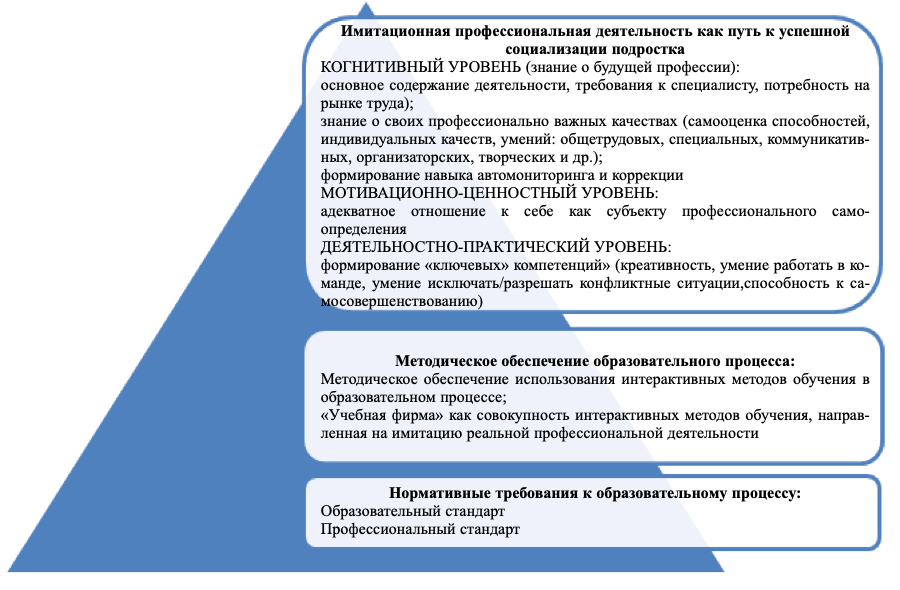 Рис. 1. Модель реализации педагогического потенциала образовательной организации как средства профессионального самоопределения обучающегосяОсобенность современной образовательной системы не выявляет успехи ребенка или подростка в определенной отрасли и распыляет возможный потенциал на разнообразные образовательные программы. При этом, как правило, функция образовательной социализации полностью перекладывается на родителей (без участия образовательных институтов). Так, ребенок с симпатией к творчеству, но явным отсутствием интереса к химии в любом случае вынужден проходить предмет, не подходящий его социальной личностной модели. Таким образом, вместо сосредоточения своего внимания на конкретном предмете ребенок или подросток вынужден находиться в постоянном состоянии стресса, изучая предмет, не свойственный его умственному и духовному устройству.Социальный институт образования должен играть особую роль в успешном формировании личности к жизни и подготавливать обучающегося к особым жизненным условиям. Извечная проблема значимости профессионального самоопределения заявлена в «Концепции развития образования на 2019-2025 гг.», главная цель которой – формирование конкурентоспособного человеческого потенциала [37].Технологический прогресс открывает перед человеком и социальным институтом новые горизонты, предоставляя обучающемуся более широкий вектор профессионального развития. В настоящее время профессиональное самоопределение человека отличает, по крайней мере, две особенности. Во-первых, с появлением новых технологий, а следовательно, новых профессий и специальностей, процесс профессионального самоопределения по своим темпам значительно опережает возможности их освоения в традиционной системе профессионального образования. Во-вторых, определение наиболее предпочитаемой сферы профессиональной деятельности (как первый шаг профессионального самоопределения) на сегодняшний день совершается человеком во все более раннем возрасте, так как в противном случае время может оказаться упущенным, и человек окажется социально неадаптированным при вступлении во взрослую жизнь [38]. Многие зарубежные государства уже дали возможность обучающимся использовать более длительный период для самоопределения. Так, например, в США образовательная система рассчитана на выпуск из школ взрослых людей, с уже сформировавшимся мышлением и определенными жизненными целями. В двадцать лет человек намного эффективнее распоряжается данными образовательными функциями и сформировавшимися целями. Станет ли он юристом или пойдет в армию на основе собственного решения – это признак успешной образовательной, педагогической работы [20].В современной России эта проблема становится особо актуальной, так как завершение учебной деятельности и вступление в трудовую жизнь требуют от лиц подростково-юношеского возраста достаточной физиологической и психической зрелости.В подростковом возрасте профессиональное самоопределение начинается с эмоционального, образного представления о профессии, затем усиливаются познавательный и мотивационный компоненты. Но в условиях нашей образовательной системы, период самоопределения и полного формирования личности прерывается школьным выпускным, после которого происходит принятие неосознанного, незрелого решения, сопровождающегося подсказками родителей. При этом мы исходим из теории о том, что только в реализации потенциальных ресурсов и возможностей образовательных организаций возможно достичь основной цели – успешной социализации подростков в их профессиональном самоопределении.ЗАКЛЮЧЕНИЕПроблемы социализации подростков в современном обществе связаны с тремя обстоятельствами:1) изменением (разрушением) системы ценностей, в результате чего старшее поколение не всегда может подготовить молодежь к жизни в новых условиях;2) коренным и очень быстрым изменением социальной структуры общества; неспособностью многих новых социальных групп обеспечить воспроизводство своих рядов;3) ослаблением системы формального и неформального социального контроля как фактора социализации.К одной из наиболее явных особенностей современной социализации относится её длительность по сравнению с предшествующими периодами. Юношество, как период социализации, значительно увеличилось по сравнению с предшествующими эпохами. Вообще статус его изменился. Если раньше оно рассматривалось лишь как подготовка к жизни, то в современном обществе к нему относятся как к особому периоду жизнедеятельности, который обладает не меньшей ценностью, чем жизнь взрослого человека. Такое отношение предполагает большее уважение и более высокий статус юношества по сравнению с предшествующими временами.Мы видим, что образование, как обязательное условие и особенность современной социализации, связано с многообразием, прежде всего, социальных проблем. Но не менее значимы и личностные проблемы. Во-первых, всё большее количество молодых людей стремится получить высшее образование, связывая с ним надежды на успешную карьеру, обеспечивающую оптимальный уровень качества жизни и социальной адаптации. Во-вторых, качественное образование является весьма дорогостоящей процедурой не только для общества, но и для конкретного индивида, и можно заметить явную тенденцию повышения его стоимости.Все механизмы социализации, так или иначе, касаются решения трех групп проблем: социально-психологических, естественно-культурных и социально-культурных. Социально-психологические проблемы связаны со становлением самосознания молодых людей, их самоопределением, самоактуализацией, самоутверждением и саморазвитием. На этапе молодости эти проблемы социализации имеют особое содержание, появляются разные способы их решения.Естественно-культурные проблемы также оказывают влияние на процесс социализации молодежи в современном Российском обществе. Его содержание связано с достижением человеком определенного уровня физического и сексуального развития. Проблемы эти часто касаются региональных различий, поскольку темпы физического и полового созревания могут заметно разниться: на юге они оказываются значительно более высокими, чем на севере.В этом случае может возникнуть явление, которое некоторые авторы, применительно к такой личности, определяют термином «жертва социализации». Дело в том, что процесс социализации противоречив. С одной стороны, он предполагает успешность освоения личностью социальных ценностей, норм, стандартов поведения, с другой – способность человека определенным образом противостоять обществу в том случае, если оно (или его отдельные структуры) мешают удовлетворению его потребностей в социализации.Следовательно, необходима, с одной стороны, идентификация личности с обществом, с другой – обособление в нем. Во-первых, в случае полной идентификации с обществом и «абсолютного» принятия его ролевых предписаний и ролевых ожиданий, неспособности хоть в чем-то ему противостоять, личность превращается в конформиста. Во-вторых, неприятие многих социальных требований принципиального для общества характера способно превратить человека в борца против его устоев. Острота этого противоречия сопряжена не только с характером общества, но и процесса социализации, а также влиянием социальных факторов на личность.СПИСОК ЛИТЕРАТУРЫАлиева З., Ибрагимова Л.А. Проблемы социальной адаптации подростков в современном обществе // В сборнике: Гуманизация инновационного образования в современных условиях: перспективы и достижения. К 100-летию Великой октябрьской революции в России. материалы VI Международной научно-практической конференции. – 2017. – С. 123-127.	Андреева Г.М. Социальная психология. Учебник для высшего учебного заведения. – М.: Аспект Пресс, 2014.Андреенкова В.П. Проблемы социализации личности // Социальные исследования. – М.: Наука, 2014.Асильдерова М.М., Алипханова Ф.Н. Психолого-педагогические проблемы социализации детей в семьях // Известия Дагестанского государственного педагогического университета. Психолого-педагогические науки. – 2017. – Т. 11. – № 3. – С. 37-42.Атаева Д.З., Пицхелаури Э.М., Оздеаджиева Т.М. Проблемы социальной адаптации подростков в современном обществе // Успехи современной науки. – 2016. – Т. 7. – № 11. – С. 91-93.Башарова Р.Р. Проблема трудновоспитуемости подростков в современном обществе // В сборнике: Исследование различных направлений современной науки. Материалы XXI Международной научно-практической конференции. В 2-х частях. – 2017. – С. 374-375.Беличева С.А. Социально-педагогическая диагностика и сопровождение социализации несовершеннолетних: учебное пособие. – Ростов н/Д: Феникс, 2015.Болдинская В.В., Логинова Г.П. Отличительные особенности подростков в условиях современного общества // В сборнике: Фундаментальные и прикладные проблемы педагогики и психологии в образовательный и социальный контекст. материалы международной конференции. Московский педагогический государственный университет. – М., 2020. – С. 442-447.Будкин А.П. Базовые категории педагогики (проблемы систематизации) [Электронный ресурс] // Образование: исследовано в мире. – URL: vvrww.oim.ru/reader.asp?iiomer=577. Валетчик О.В., Шилова О.В. Роль школы в социализации подростков в современном обществе // В сборнике: Наука и образование в жизни современного общества. сборник научных трудов по материалам Международной научно-практической конференции: в 14 томах. – 2015. – С. 26-28.Васильева Н.Н. Специфика социализации подростка в современном обществе // В сборнике: Современная культура и проблемы образования. Культурологические дебюты. сборник научных статей студентов. Российский государственный педагогический университет им. А. И. Герцена; Ответственный редактор Л.М. Мосолова. – Санкт-Петербург, 2019. – С. 90-94.Васина Ю.М. Формирование саморегуляции поведения у подростков как условие их адаптации в современном обществе // В сборнике: Личностные и ситуационные детерминанты поведения и деятельности человека. материалы Международной научно-практической конференции. – Донецк, 2020. – С. 37-41.Воронцова В.О. Проблемы социализации детей и подростков в современном обществе // В сборнике: Культурные тренды современной России: от национальных истоков к культурным инновациям. Сборник докладов VIII Всероссийской научно-практической конференции студентов, магистрантов, аспирантов и молодых учёных, в 4 т. – Белгород, 2020. – С. 103-106.Герберова И.А. Особенности развития психологических качеств личности в подростковом возрасте // Современный педагогический взгляд. – 2019. – № 9 (34). – С. 62-84.Гребенникова О.В. Современные подростки в транзитивном обществе: проблема формирования идентичности // В сборнике: Наука и инновации - современные концепции. Сборник научных статей по итогам работы Международного научного форума. отв. ред. Д.Р. Хисматуллин. – М., 2020. – С. 57-63.Гребенюк О.С., Гребенюк Т.Б. Основы педагогики индивидуальности: Учебное пособие. – Калининград: Янтарный сказ, 2000. – 572 с.Григорьева М.Ю. Факторы успешной социализации подростков в современном обществе // Образование личности. – 2018. – № 2. – С. 104-110.Давыдова Ю.С. Психологические особенности подросткового возраста // В сборнике: Социально-гуманитарные проблемы образования и профессиональной самореализации (Социальный инженер-2019). Сборник материалов Всероссийской конференции молодых исследователей с международным участием. – 2019. – С. 175-179.Дорошенко О.М. Административная деликтность несовершеннолетних и роль полиции в ее противодействии // Административное и муниципальное право. – 2019. – № 1 (61). – С. 43-48.Дорошенко О.М. Этические ценности нравственного воспитания: опыт США. // В сборнике: Асоциальное поведение несовершеннолетних: социальные, семейные, педагогические и психологические факторы Сборник материалов Всероссийской научно-практической конференции. Научное электронное издание, 2019. – С. 43-47.Дюргейм Э. Социология образования. [Электронный ресурс]. – URL: www.tisbi.ru/Resource/ Lib/literat/durgl .htmЗимняя И.А. Педагогическая психология. – М.: Логос, 2002. – 384 с.Игнатович С.С., Сотникова Т.В. Особенности социализации детей подросткового возраста // Педагогика: история, перспективы. – 2020. – Т. 3. – № 1. – С. 19-26.Королева А.Ф., Королева Н.С. Социально-психологические особенности подросткового возраста // Новая наука: Стратегии и векторы развития. – 2016. – № 118-3. – С. 76-78.Краевский В.В. Общие основы педагогики. – М.: Академия, 2005. – 227 с.Крупкина К.А. Социализация трудных подростков как психолого-педагогическая проблема // Молодежь и наука: сборник материалов IХ Всероссийской научно-технической конференции студентов, аспирантов и молодых ученых с международным участием, посвященной 385-летию со дня основания г. Красноярска [Электронный ресурс]. – Красноярск: Сибирский федеральный ун-т, 2013. – URL: http://conf.sfu-kras.ru/sites/mn2013/section051.html, свободный.Курбатов А.В. Социализация подростков в современном обществе // В сборнике: Становление ценностно-смысловой системы образования. Сборник статей. – М., 2019. – С. 264-273.Лебедева Л.Н. Психологические особенности подросткового возраста // Теория и практика современной науки. – 2019. – № 3 (3). – С. 207-213.Липницкий К.И., Михайлова М.П. Личность современного подростка как основной ресурс устойчивого развития общества // Академический вестник Академии социального управления. – 2018. – № 3 (13). – С. 19-26.Малъкова М.В., Ананьев Б.Г. Жизнь, научные взгляды и деятельность // Вестник Ленинградского государственного университета имени А.С. Пушкина. – 2018. – № 2. – Т. 4. – С.12-16.Мамаев С.В. Проблемы социализации подростков в современном обществе // Интернаука. – 2020. – № 30 (159). – С. 23-25.Моисеенко О.А., Пчелина О.В. Рискованное поведение детей и подростков в современном обществе // Инженерные кадры - будущее инновационной экономики России. – 2016. – № 7. – С. 67-70.Молодёжь России как объект социализации и самореализации. Сборник статей по материалам Всероссийского круглого стола: 23 ноября 2017 г. / Составители: В.Г. Бондарев, В.В. Припечкин. – СПб: Северо-Западный филиал ФГБОУВО «Российский государственный университет правосудия», 2017 г. – 338 c.Мудрик А.В. Социальная педагогика: Учебник для студ. пед. вузов / Под ред. В.А. Сластенина. 3-е изд., испр. и доп. – М.: Издательский центр «Академия», 2016.Остапова А.В. Психологические особенности подросткового возраста // Евразийский научный журнал. – 2015. – № 7. – С. 109-110.Педагогика / под ред. Ю.А. Бабанского. – М.: Просвещение, 1983. – 157 с.Постановление Правительства РФ от 26.12.2017 № 1642 (ред. от 19.05.2021) «Об утверждении государственной программы Российской Федерации «Развитие образования» на 2019-2025 гг. – URL: http://www.consultant.ru/document/cons_doc_LAW_286474/Проблемы социализации и индивидуализации личности в образовательном пространстве. Часть 1: сборник материалов Международной научно-практической конференции (г. Белгород, 22-23 ноября 2018года) / отв. ред. И.П. Ильинская. – Белгород: ИД «Белгород» НИУ «БелГУ», 2018. − 318 с.Проектирование программ воспитания и социализации на уровне основного общего образования: методические рекомендации / Ю.В. Ребикова, А.В. Щербаков: под ред. А.В. Кислякова. – Челябинск: ЧИППКРО, 2017. – 64 с.Расчетина С.А., Лаврентьева З.И., Липинская М.Н., Герцик В.В. Социальная педагогика: учебник и практикум. – М., 2019. Ромм М.В. Адаптация личности в социуме: Теоретико-методологический аспект. – Новосибирск: Наука; Сиб. издательская фирма РАН, 2002. – 275 с.Сафронова Е.М. Воспитательная деятельность в современной школе: ориентация наличность. – Волгоград: Перемена, 2003.Сирица О.П. Вопросы социализации подростков в развивающемся информационном обществе: проблемы их безопасности в современной среде // В сборнике: Фундаментальные и прикладные научные исследования: актуальные вопросы, достижения и инновации. Сборник статей XXXVIII Международной научно-практической конференции. – 2020. – С. 152-154.Социальная психология в вопросах и ответах / под ред. В.А. Лабунской. – М.: Гардарики, 1999. – С. 36.Строкина Е.И. Проблема социализации старших подростков современной школы // В сборнике: Научное творчество молодежи как ресурс развития современного общества. Материалы Всероссийской научно-практической конференции молодых исследователей. Мининский университет. – 2017. – С. 228-229.Трубина Г.Ф. Современное состояние проблемы социализации учащихся // Педагогический журнал. – 2016. – Т. 6. – № 5. – С. 86-98.Ушинский К.Д. Избранные педагогические произведения. – М.: Просвещение, 1968. – С. 355-356.Фрейд А. Детский психоанализ. – М.: ЭКСМО-ПРЕСС, 1999. – 477 с.Харчева В.Г. Основы социологии. – M.: Логос, 1997. – 304 с.Щелина Т.Т., Игонина П.С. Социальное развитие в контексте изучения портрета современного подростка // В сборнике: Тенденции развития образования: педагог, образовательная организация, общество – 2018. Материалы Всероссийской научно-практической конференции. Под редакцией Ж.В. Мурзиной. – 2018. – С. 412-414.	Ядов В.А. Диспозиционная концепция личности // Социальная психология в трудах отечественных психологов: хрестоматия / под ред. А.Л. Свенцицкого. – СПб.: СПбГУ, 2014.